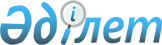 2021 - 2022 оқу жылына арналған техникалық және кәсіптік, орта білімнен кейінгі білімі бар кадрларды даярлауға арналған мемлекеттік білім беру тапсырысын бекіту туралыСолтүстік Қазақстан облысы әкімдігінің 2021 жылғы 24 қарашадағы № 267 қаулысы. Қазақстан Республикасының Әділет министрлігінде 2021 жылғы 25 қарашада № 25391 болып тіркелді
      "Қазақстан Республикасындағы жергілікті мемлекеттік басқару және өзін-өзі басқару туралы" Қазақстан Республикасы Заңының 27-бабына, "Білім туралы" Қазақстан Республикасы Заңының 6-бабы 2-тармағының 8-3) тармақшасына сәйкес Солтүстік Қазақстан облысының әкімдігі ҚАУЛЫ ЕТЕДІ:
      1. Қоса беріліп отырған 2021 - 2022 оқу жылына арналған техникалық және кәсіптік, орта білімнен кейінгі білімі бар кадрларды даярлауға арналған мемлекеттік білім беру тапсырысы бекітілсін.
      2. "Солтүстік Қазақстан облысы әкімдігінің білім басқармасы" коммуналдық мемлекеттік мекемесі Қазақстан Республикасының заңнамасында белгіленген тәртіпте:
      1) осы қаулыны Қазақстан Республикасының Әділет министрлігінде мемлекеттік тіркеуді;
      2) осы қаулыны оны ресми жариялағаннан кейін Солтүстік Қазақстан облысы әкімдігінің интернет-ресурсында орналастыруды қамтамасыз етсін.
      3. Осы қаулының орындалуын бақылау Солтүстік Қазақстан облысы әкімінің жетекшілік ететін мәселелер жөніндегі орынбасарына жүктелсін.
      4. Осы қаулы оның алғашқы ресми жарияланған күнінен кейін күнтізбелік он күн өткен соң қолданысқа енгізіледі. 2021-2022 оқу жылына арналған техникалық және кәсіптік, орта білімнен кейінгі білімі бар кадрларды даярлауға мемлекеттік білім беру тапсырысы
      Ескертпе: * ерекше білім беру қажеттіліктері бар азаматтар қатарынан кадрлар даярлау мүмкін болатын мамандық
					© 2012. Қазақстан Республикасы Әділет министрлігінің «Қазақстан Республикасының Заңнама және құқықтық ақпарат институты» ШЖҚ РМК
				
      Солтүстік Қазақстан облысының әкімі 

К. Аксакалов
Солтүстік Қазақстаноблысы әкімдігінің2021 жылғы 24 қарашадағы№ 267 қаулысыменбекітілді
№
Білім, мамандық және біліктілік деңгейінің коды
Мамандық атауы
Мемлекеттік білім беру тапсырысының көлемі, күндізгі оқыту нысаны
(орындар саны)
Оқу жылында бір маманды оқытуға жұмсалатын шығыстардың
орташа құны (теңге)
Оқу жылында бір маманды оқытуға жұмсалатын шығыстардың
орташа құны (теңге)
Оқу жылында бір маманды оқытуға жұмсалатын шығыстардың
орташа құны (теңге)
Оқу жылында бір маманды оқытуға жұмсалатын шығыстардың
орташа құны (теңге)
№
Білім, мамандық және біліктілік деңгейінің коды
Мамандық атауы
Мемлекеттік білім беру тапсырысының көлемі, күндізгі оқыту нысаны
(орындар саны)
қала
ауыл
ерекше білім беру қажеттіліктері бар
жеке оқыту
01 Білім беру
01 Білім беру
01 Білім беру
01 Білім беру
01 Білім беру
01 Білім беру
01 Білім беру
01 Білім беру
1
01120100
Мектепке дейінгі тәрбие және оқыту
100
398327
2
01140100
Бастауыш білім беру педагогикасы мен әдістемесі
125
398327
3
01140300
Негізгі орта білім берудегі тіл мен әдебиетті оқытудың педагогикасы мен әдістемесі
25
398327
4
01140500
Дене тәрбиесі және спорт
105
398327
5
01140600
Негізгі орта білім берудегі тіл мен әдебиетті оқытудың педагогикасы мен әдістемесі
125
398327
6
01140800
Кәсіптік оқыту
(салалар бойынша)
25
404161
02 Өнер және гуманитарлық ғылымдар
02 Өнер және гуманитарлық ғылымдар
02 Өнер және гуманитарлық ғылымдар
02 Өнер және гуманитарлық ғылымдар
02 Өнер және гуманитарлық ғылымдар
02 Өнер және гуманитарлық ғылымдар
02 Өнер және гуманитарлық ғылымдар
02 Өнер және гуманитарлық ғылымдар
7
02120100
Интерьер дизайны*
25
436248
8
02130100
Кескіндеме, мүсін және графика (түрлері бойынша)*
7
1195220
9
02150100
Аспаптық орындау
(аспап түрлері бойынша)
21
1157299
10
02150300
Вокалдық өнер*
16
1195220
11
02150400
Хорды дирижерлау
5
1195220
12
02150500
Актерлік өнер*
7
1195220
13
02150700
Хореографиялық өнері
8
1195220
14
02310100
Аударма ісі
(түрлері бойынша)*
25
404161
03 Әлеуметтік ғылымдар және ақпарат
03 Әлеуметтік ғылымдар және ақпарат
03 Әлеуметтік ғылымдар және ақпарат
03 Әлеуметтік ғылымдар және ақпарат
03 Әлеуметтік ғылымдар және ақпарат
03 Әлеуметтік ғылымдар және ақпарат
03 Әлеуметтік ғылымдар және ақпарат
03 Әлеуметтік ғылымдар және ақпарат
15
03220200
Басқаруды құжаттамалық қамтамасыз ету және мұрағаттану
25
404161
04 Бизнес, басқару және құқық
04 Бизнес, басқару және құқық
04 Бизнес, басқару және құқық
04 Бизнес, басқару және құқық
04 Бизнес, басқару және құқық
04 Бизнес, басқару және құқық
04 Бизнес, басқару және құқық
04 Бизнес, басқару және құқық
16
04110100
Есеп және аудит*
165
404161
450358
17
04130100
Менеджмент
(қолдану салалары бойынша)
25
404161
18
04140100
Маркетинг
(салалар бойынша)
50
404161
450358
06 Ақпараттық-коммуникациялық технологиялар
06 Ақпараттық-коммуникациялық технологиялар
06 Ақпараттық-коммуникациялық технологиялар
06 Ақпараттық-коммуникациялық технологиялар
06 Ақпараттық-коммуникациялық технологиялар
06 Ақпараттық-коммуникациялық технологиялар
06 Ақпараттық-коммуникациялық технологиялар
06 Ақпараттық-коммуникациялық технологиялар
19
06120100
Есептеу техникасы және ақпараттық желілер
(түрлері бойынша)*
25
450358
20
06120200
Ақпараттық қауіпсіздік жүйелері*
50
404161
21
06130100
Бағдарламалық
қамтамасыз ету
(түрлері бойынша)*
100
404161
07 Инженерлік, өңдеу және құрылыс салалары
07 Инженерлік, өңдеу және құрылыс салалары
07 Инженерлік, өңдеу және құрылыс салалары
07 Инженерлік, өңдеу және құрылыс салалары
07 Инженерлік, өңдеу және құрылыс салалары
07 Инженерлік, өңдеу және құрылыс салалары
07 Инженерлік, өңдеу және құрылыс салалары
07 Инженерлік, өңдеу және құрылыс салалары
22
07130100
Электр жабдықтары
(түрлері және салалары бойынша)
25
436248
23
07130200
Электрмен қамтамасыз ету
(салалар бойынша)
25
436248
24
07130400
Жылу техникалық жабдықтар және жылумен жабдықтау жүйелері (түрлері бойынша)
25
436248
25
07130700
Электромеханикалық жабдықтарға техникалық қызмет көрсету, жөндеу және пайдалану ( түрлері және салалары бойынша)
25
436248
26
07140900
Радиотехника, электроника және телекоммуникациялар
25
404161
27
07150100
Машина жасау технологиясы
(түрлері бойынша)
51
436248
482445
28
07150500
Дәнекерлеу ісі
(түрлер бойынша)*
170
436248
482445
29
07150600
Слесарлық іс
(салалары және түрлері бойынша)*
25
436248
30
07160500
Темір жолдың жылжымалы құрамын пайдалану, жөндеу және техникалық қызмет көрсету
75
436248
31
07160600
Темір жолдың вагондар мен рефрижераторлы жылжымалы құрамын пайдалану, жөндеу және техникалық қызмет көрсету
25
436248
32
07161300
Автомобиль көлігіне техникалық қызмет көрсету, жөндеу және пайдалану*
176
436248
33
07161600
Ауыл шаруашылығын механикаландыру*
245
404161
450358
34
07210200
Сүт және сүт өнімдерін өндіру*
25
482445
35
07210300
Нан пісіру, макарон және кондитер өндірісі*
20
436248
36
07211300
Тағам өндірісінің технологиясы
50
436248
37
07220100
Құрылыс бұйымдары мен конструкцияларын өндіру*
25
436248
38
07230100
Тігін өндірісі және киімдерді үлгілеу*
40
436248
724870
39
07310500
Ландшафтық дизайн*
15
436248
40
07320100
Ғимараттар мен құрылыстарды салу және пайдалану*
188
436248
482445
41
07320700
Автомобиль жолдары мен аэродромдар құрылысы және пайдалану
25
482445
42
07321100
Тұрғын үй-коммуналдық шаруашылық объектілерінің инженерлік жүйелерін монтаждау және пайдалану*
25
436248
43
07321200
Газбен қамтамасыз ету жабдықтары мен жүйелерін құрастыру және пайдалану
25
436248
08 Ауыл, орман, балық шаруашылығы және ветеринария
08 Ауыл, орман, балық шаруашылығы және ветеринария
08 Ауыл, орман, балық шаруашылығы және ветеринария
08 Ауыл, орман, балық шаруашылығы және ветеринария
08 Ауыл, орман, балық шаруашылығы және ветеринария
08 Ауыл, орман, балық шаруашылығы және ветеринария
08 Ауыл, орман, балық шаруашылығы және ветеринария
08 Ауыл, орман, балық шаруашылығы және ветеринария
44
08110600
Ара өсіру және жібек шаруашылығы*
16
660696
45
08210200
Аңшылық және аң өсіру шаруашылығы*
25
450358
46
08410100
Ветеринария*
25
450358
09 Денсаулық сақтау және әлеуметтік қамтамасыз ету
09 Денсаулық сақтау және әлеуметтік қамтамасыз ету
09 Денсаулық сақтау және әлеуметтік қамтамасыз ету
09 Денсаулық сақтау және әлеуметтік қамтамасыз ету
09 Денсаулық сақтау және әлеуметтік қамтамасыз ету
09 Денсаулық сақтау және әлеуметтік қамтамасыз ету
09 Денсаулық сақтау және әлеуметтік қамтамасыз ету
09 Денсаулық сақтау және әлеуметтік қамтамасыз ету
47
09120100
Емдеу ісі
50
670000
48
09130100
Мейіргер ісі
25
670000
49
09130200
Акушерлік іс
50
670000
10 Қызмет
10 Қызмет
10 Қызмет
10 Қызмет
10 Қызмет
10 Қызмет
10 Қызмет
10 Қызмет
50
10120100
Шаштараз өнері*
84
436248
51
10130300
Тамақтандыруды ұйымдастыру*
306
436248
482445
52
10150100
Туризм
25
404161
53
10320100
Өрт қауіпсіздігі
25
436248
54
10320200
Төтенше жағдайда қорғау (салалар бойынша)
50
436248
55
10410200
Темір жолкөлігінде тасымалдауды ұйымдастыру және қозғалысты басқару
75
436248
56
10410400
Жолқозғалысын ұйымдастыру
25
436248
Барлығы:
Барлығы:
Барлығы:
3170